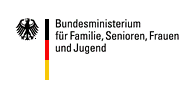 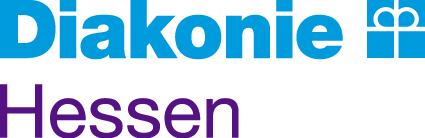 Ressourcenerhebung (“Kompetenzfeststellung“) in den JMD INHALTSVERZEICHNISScreeening JMD														Seite  2Offene Ressourcenerhebung JMD 												Seite  3Ressourcenerhebung JMD 													Seite  4Notizen																Seite  7Falls Sie Veränderungen vornehmen, bitte Logos ersetzen und Copyright-Hinweise löschen!Screening JMD	 (Alle Angaben sind freiwillig)Screening JMD	 (Alle Angaben sind freiwillig)Screening JMD	 (Alle Angaben sind freiwillig)Screening JMD	 (Alle Angaben sind freiwillig)Name, Vorname:	     Name, Vorname:	     Name, Vorname:	     Datum:		     	Aufenthaltsstatus:  Duldung      Aufenthaltsgestattung       Aufenthaltstitel / ……………….	 	Aufenthaltsstatus:  Duldung      Aufenthaltsgestattung       Aufenthaltstitel / ……………….	 	Aufenthaltsstatus:  Duldung      Aufenthaltsgestattung       Aufenthaltstitel / ……………….	 	Aufenthaltsstatus:  Duldung      Aufenthaltsgestattung       Aufenthaltstitel / ……………….	 JaNeinBemerkungena) Neuzugewandertb) Keine oder geringe Kenntnis der deutschen Sprachec) Keine Kenntnis über adäquate Förderangeboted) Fehlende Schulabschlüssee) Fehlende Berufsorientierungf) Fehlender verwertbarer Berufsabschlussg) Belastende Wohnsituationh) Probleme im Umgang mit Ämtern und Behördeni) psychosoziale Belastungj) Straffälligkeitk) Schuldenl) IsolationDer junge Mensch mit Migrationshintergrund wird in das CM des Jugendmigrationsdienstes übernommen, wenn er vier abgrenzbare schwerwiegende Integrationshemmnisse aufweist, die durch seine Person beeinflussbar sind und wenn eine Integration in das schulische, berufliche und gesellschaftliche Leben in Deutschland ohne Unterstützung durch das CM nicht erreicht oder erheblich verzögert würde. Unter dem Präventivaspekt ist eine Aufnahme in das CM auch dann angebracht, wenn  erkennbar ist, dass dadurch die Wahrscheinlichkeit einer  Desintegration reduziert werden kann.Der junge Mensch mit Migrationshintergrund wird in das CM des Jugendmigrationsdienstes übernommen, wenn er vier abgrenzbare schwerwiegende Integrationshemmnisse aufweist, die durch seine Person beeinflussbar sind und wenn eine Integration in das schulische, berufliche und gesellschaftliche Leben in Deutschland ohne Unterstützung durch das CM nicht erreicht oder erheblich verzögert würde. Unter dem Präventivaspekt ist eine Aufnahme in das CM auch dann angebracht, wenn  erkennbar ist, dass dadurch die Wahrscheinlichkeit einer  Desintegration reduziert werden kann.Der junge Mensch mit Migrationshintergrund wird in das CM des Jugendmigrationsdienstes übernommen, wenn er vier abgrenzbare schwerwiegende Integrationshemmnisse aufweist, die durch seine Person beeinflussbar sind und wenn eine Integration in das schulische, berufliche und gesellschaftliche Leben in Deutschland ohne Unterstützung durch das CM nicht erreicht oder erheblich verzögert würde. Unter dem Präventivaspekt ist eine Aufnahme in das CM auch dann angebracht, wenn  erkennbar ist, dass dadurch die Wahrscheinlichkeit einer  Desintegration reduziert werden kann.Der junge Mensch mit Migrationshintergrund wird in das CM des Jugendmigrationsdienstes übernommen, wenn er vier abgrenzbare schwerwiegende Integrationshemmnisse aufweist, die durch seine Person beeinflussbar sind und wenn eine Integration in das schulische, berufliche und gesellschaftliche Leben in Deutschland ohne Unterstützung durch das CM nicht erreicht oder erheblich verzögert würde. Unter dem Präventivaspekt ist eine Aufnahme in das CM auch dann angebracht, wenn  erkennbar ist, dass dadurch die Wahrscheinlichkeit einer  Desintegration reduziert werden kann.Ergebnis:JaNeinBemerkungenDie Übernahme in das Case Management des JMD ist angezeigt:© Inge Müller, Referat Jugend und Migration© Inge Müller, Referat Jugend und Migration© Inge Müller, Referat Jugend und Migration© Inge Müller, Referat Jugend und MigrationOffene Ressourcenerhebung JMDOffene Ressourcenerhebung JMDOffene Ressourcenerhebung JMDOffene Ressourcenerhebung JMDOffene Ressourcenerhebung JMDOffene Ressourcenerhebung JMDOffene Ressourcenerhebung JMDOffene Ressourcenerhebung JMDName, Vorname: Datum: 1a) Ich kann besonders gut… 1a) Ich kann besonders gut… 1a) Ich kann besonders gut… 1a) Ich kann besonders gut… 1b) Ich habe folgende Interessen…1b) Ich habe folgende Interessen…1b) Ich habe folgende Interessen…1b) Ich habe folgende Interessen…2a) Ich habe beruflich folgende Wünsche...2a) Ich habe beruflich folgende Wünsche...2a) Ich habe beruflich folgende Wünsche...2a) Ich habe beruflich folgende Wünsche...2b) Ich möchte auf keinen Fall…2b) Ich möchte auf keinen Fall…2b) Ich möchte auf keinen Fall…2b) Ich möchte auf keinen Fall…Bemerkungen:Bemerkungen:Bemerkungen:Bemerkungen:© Inge Müller, Referat Jugend und Migration© Inge Müller, Referat Jugend und Migration© Inge Müller, Referat Jugend und Migration© Inge Müller, Referat Jugend und MigrationRessourcenerhebung JMD (Alle Angaben sind freiwillig)Ressourcenerhebung JMD (Alle Angaben sind freiwillig)Ressourcenerhebung JMD (Alle Angaben sind freiwillig)Ressourcenerhebung JMD (Alle Angaben sind freiwillig)Ressourcenerhebung JMD (Alle Angaben sind freiwillig)Ressourcenerhebung JMD (Alle Angaben sind freiwillig)Ressourcenerhebung JMD (Alle Angaben sind freiwillig)Ressourcenerhebung JMD (Alle Angaben sind freiwillig)Ressourcenerhebung JMD (Alle Angaben sind freiwillig)Ressourcenerhebung JMD (Alle Angaben sind freiwillig)Ressourcenerhebung JMD (Alle Angaben sind freiwillig)Ressourcenerhebung JMD (Alle Angaben sind freiwillig)Name, VornameDatumAufenthaltsstatus Duldung   Aufenthaltsgestattung  Aufenthaltstitel / …………. Duldung   Aufenthaltsgestattung  Aufenthaltstitel / …………. Duldung   Aufenthaltsgestattung  Aufenthaltstitel / …………. Duldung   Aufenthaltsgestattung  Aufenthaltstitel / …………. Duldung   Aufenthaltsgestattung  Aufenthaltstitel / …………. Duldung   Aufenthaltsgestattung  Aufenthaltstitel / …………. Duldung   Aufenthaltsgestattung  Aufenthaltstitel / …………. Duldung   Aufenthaltsgestattung  Aufenthaltstitel / …………. Duldung   Aufenthaltsgestattung  Aufenthaltstitel / …………. Duldung   Aufenthaltsgestattung  Aufenthaltstitel / …………. Duldung   Aufenthaltsgestattung  Aufenthaltstitel / ………….12345678910BemerkungenSprache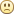 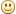 1a)	Ich kann Deutsch lesen und schreiben.1b)	Ich kann mich auf Deutsch unterhalten.1c)	Ich kann meine gesamten Angelegenheiten auf 	Deutsch regeln.1d)	Ich beherrsche meine Muttersprache.Nachweise:	A1 	A2 	B1 	B2 	C1 	C2 	TestDaF 	DSH 	ZOP 	KDS 	DSD Nachweise:	A1 	A2 	B1 	B2 	C1 	C2 	TestDaF 	DSH 	ZOP 	KDS 	DSD Nachweise:	A1 	A2 	B1 	B2 	C1 	C2 	TestDaF 	DSH 	ZOP 	KDS 	DSD Nachweise:	A1 	A2 	B1 	B2 	C1 	C2 	TestDaF 	DSH 	ZOP 	KDS 	DSD Nachweise:	A1 	A2 	B1 	B2 	C1 	C2 	TestDaF 	DSH 	ZOP 	KDS 	DSD Nachweise:	A1 	A2 	B1 	B2 	C1 	C2 	TestDaF 	DSH 	ZOP 	KDS 	DSD Nachweise:	A1 	A2 	B1 	B2 	C1 	C2 	TestDaF 	DSH 	ZOP 	KDS 	DSD Nachweise:	A1 	A2 	B1 	B2 	C1 	C2 	TestDaF 	DSH 	ZOP 	KDS 	DSD Nachweise:	A1 	A2 	B1 	B2 	C1 	C2 	TestDaF 	DSH 	ZOP 	KDS 	DSD Nachweise:	A1 	A2 	B1 	B2 	C1 	C2 	TestDaF 	DSH 	ZOP 	KDS 	DSD Nachweise:	A1 	A2 	B1 	B2 	C1 	C2 	TestDaF 	DSH 	ZOP 	KDS 	DSD Nachweise:	A1 	A2 	B1 	B2 	C1 	C2 	TestDaF 	DSH 	ZOP 	KDS 	DSD Schule, Ausbildung, Beschäftigung, Arbeit2a)	Ich bin mit meiner Schule, Ausbildungs-, Berufs-	situation zufrieden.2b)	Ich habe Interesse mich beruflich/schulisch 	weiterzubilden.2c)	Ich bin mit meinem Schulabschluss/ Berufsab-	schluss zufrieden2d)	Ich möchte einen weiteren Schulabschluss/Berufs-	abschluss machen.2e)	Ich möchte in meinem Berufsabschluss arbeiten.2f)	Ich habe klare Vorstellungen davon, was ich einmal 	werden möchte.2g)	Ich denke, dass ich gute Chancen habe, im Beruf 	etwas zu erreichen.2i)	Ich kenne die Schritte, die ich dafür tun muss, 	genau.© Inge Müller, Referat Jugend und Migration © Inge Müller, Referat Jugend und Migration © Inge Müller, Referat Jugend und Migration © Inge Müller, Referat Jugend und Migration © Inge Müller, Referat Jugend und Migration © Inge Müller, Referat Jugend und Migration © Inge Müller, Referat Jugend und Migration © Inge Müller, Referat Jugend und Migration © Inge Müller, Referat Jugend und Migration © Inge Müller, Referat Jugend und Migration © Inge Müller, Referat Jugend und Migration © Inge Müller, Referat Jugend und Migration Ressourcenerhebung JMD (Alle Angaben sind freiwillig)Ressourcenerhebung JMD (Alle Angaben sind freiwillig)Ressourcenerhebung JMD (Alle Angaben sind freiwillig)Ressourcenerhebung JMD (Alle Angaben sind freiwillig)Ressourcenerhebung JMD (Alle Angaben sind freiwillig)Ressourcenerhebung JMD (Alle Angaben sind freiwillig)Ressourcenerhebung JMD (Alle Angaben sind freiwillig)Ressourcenerhebung JMD (Alle Angaben sind freiwillig)Ressourcenerhebung JMD (Alle Angaben sind freiwillig)Ressourcenerhebung JMD (Alle Angaben sind freiwillig)Ressourcenerhebung JMD (Alle Angaben sind freiwillig)Ressourcenerhebung JMD (Alle Angaben sind freiwillig)Name, VornameDatumSchulbesuchsjahre	0 	1 	2 	3 	4 	5 	6 	7 	8 	9 	10 	11 	12 	13 	(Höchster Abschluss)Schulbesuchsjahre	0 	1 	2 	3 	4 	5 	6 	7 	8 	9 	10 	11 	12 	13 	(Höchster Abschluss)Schulbesuchsjahre	0 	1 	2 	3 	4 	5 	6 	7 	8 	9 	10 	11 	12 	13 	(Höchster Abschluss)Schulbesuchsjahre	0 	1 	2 	3 	4 	5 	6 	7 	8 	9 	10 	11 	12 	13 	(Höchster Abschluss)Schulbesuchsjahre	0 	1 	2 	3 	4 	5 	6 	7 	8 	9 	10 	11 	12 	13 	(Höchster Abschluss)Schulbesuchsjahre	0 	1 	2 	3 	4 	5 	6 	7 	8 	9 	10 	11 	12 	13 	(Höchster Abschluss)Schulbesuchsjahre	0 	1 	2 	3 	4 	5 	6 	7 	8 	9 	10 	11 	12 	13 	(Höchster Abschluss)Schulbesuchsjahre	0 	1 	2 	3 	4 	5 	6 	7 	8 	9 	10 	11 	12 	13 	(Höchster Abschluss)Schulbesuchsjahre	0 	1 	2 	3 	4 	5 	6 	7 	8 	9 	10 	11 	12 	13 	(Höchster Abschluss)Schulbesuchsjahre	0 	1 	2 	3 	4 	5 	6 	7 	8 	9 	10 	11 	12 	13 	(Höchster Abschluss)Schulbesuchsjahre	0 	1 	2 	3 	4 	5 	6 	7 	8 	9 	10 	11 	12 	13 	(Höchster Abschluss)Schulbesuchsjahre	0 	1 	2 	3 	4 	5 	6 	7 	8 	9 	10 	11 	12 	13 	(Höchster Abschluss)Berufliche Ausbildung	Keine 	Betrieb 	College 	Universität 	Techn. Hochschulabschluss  Berufliche Ausbildung	Keine 	Betrieb 	College 	Universität 	Techn. Hochschulabschluss  Berufliche Ausbildung	Keine 	Betrieb 	College 	Universität 	Techn. Hochschulabschluss  Berufliche Ausbildung	Keine 	Betrieb 	College 	Universität 	Techn. Hochschulabschluss  Berufliche Ausbildung	Keine 	Betrieb 	College 	Universität 	Techn. Hochschulabschluss  Berufliche Ausbildung	Keine 	Betrieb 	College 	Universität 	Techn. Hochschulabschluss  Berufliche Ausbildung	Keine 	Betrieb 	College 	Universität 	Techn. Hochschulabschluss  Berufliche Ausbildung	Keine 	Betrieb 	College 	Universität 	Techn. Hochschulabschluss  Berufliche Ausbildung	Keine 	Betrieb 	College 	Universität 	Techn. Hochschulabschluss  Berufliche Ausbildung	Keine 	Betrieb 	College 	Universität 	Techn. Hochschulabschluss  Berufliche Ausbildung	Keine 	Betrieb 	College 	Universität 	Techn. Hochschulabschluss  Berufliche Ausbildung	Keine 	Betrieb 	College 	Universität 	Techn. Hochschulabschluss  12345678910BemerkungenPersönliche und soziale Beziehungen3a)	Zufriedenheit in Partnerschaft/Ehe3b)	Der Zusammenhalt in meiner Familie ist gut.3c)	Ich bin hauptsächlich mit Menschen meiner 
	eigenen 	Nationalität zusammen.3d)	Ich habe Kontakte zu Menschen deutscher	Nationalität. 4. Freizeit-, Tagesgestaltung4a)	Ich bin zuverlässig und pünktlich.4b)	Ich nutze die Freizeitangebote vor Ort.4c)	Ich langweile mich selten.4d)	Ich verbringe viel Zeit zuhause.5. Alltagsbewältigung5a)	Ich kann meine behördlichen Angelegenheiten 
	selbst regeln.5b)	Ich lebe alleine und komme zurecht.© Inge Müller, Referat Jugend und Migration © Inge Müller, Referat Jugend und Migration © Inge Müller, Referat Jugend und Migration © Inge Müller, Referat Jugend und Migration © Inge Müller, Referat Jugend und Migration © Inge Müller, Referat Jugend und Migration © Inge Müller, Referat Jugend und Migration © Inge Müller, Referat Jugend und Migration © Inge Müller, Referat Jugend und Migration © Inge Müller, Referat Jugend und Migration © Inge Müller, Referat Jugend und Migration © Inge Müller, Referat Jugend und Migration Ressourcenerhebung JMD (Alle Angaben sind freiwilig)Ressourcenerhebung JMD (Alle Angaben sind freiwilig)Ressourcenerhebung JMD (Alle Angaben sind freiwilig)Ressourcenerhebung JMD (Alle Angaben sind freiwilig)Ressourcenerhebung JMD (Alle Angaben sind freiwilig)Ressourcenerhebung JMD (Alle Angaben sind freiwilig)Ressourcenerhebung JMD (Alle Angaben sind freiwilig)Ressourcenerhebung JMD (Alle Angaben sind freiwilig)Ressourcenerhebung JMD (Alle Angaben sind freiwilig)Ressourcenerhebung JMD (Alle Angaben sind freiwilig)Ressourcenerhebung JMD (Alle Angaben sind freiwilig)Ressourcenerhebung JMD (Alle Angaben sind freiwilig)Name, VornameDatum12345678910Bemerkungen6. Wohnsituation6a)	Ich bin mit meiner Wohnsituation zufrieden.7. Soziale Probleme7a)	Ich habe keine Vorstrafen.7b)	Ich habe keine Probleme mit Drogen.7c)	Ich habe keine Probleme mit Alkohol.7d)	Ich habe keine Probleme mit Glückspiel.8. Finanzielle Situation8a)	Ich habe keine Schulden.9. Politische Rechte/Beteiligung9a)	Mich interessieren Nachrichtensendungen über 
	Deutschland im Radio, Fernsehen (z.B. Tagesschau)9b)	Ich bin informiert über meine Wahlrechte in 
	Deutschland.9c)	Ich benötige keine weiteren Informationen über
 	meine Rechte als Staatsbürger in Deutschland..© Inge Müller, Referat Jugend und Migration© Inge Müller, Referat Jugend und Migration© Inge Müller, Referat Jugend und Migration© Inge Müller, Referat Jugend und Migration© Inge Müller, Referat Jugend und Migration© Inge Müller, Referat Jugend und Migration© Inge Müller, Referat Jugend und Migration© Inge Müller, Referat Jugend und Migration© Inge Müller, Referat Jugend und Migration© Inge Müller, Referat Jugend und Migration© Inge Müller, Referat Jugend und Migration© Inge Müller, Referat Jugend und MigrationNotizen Notizen Notizen Notizen Name, Vorname: Datum: © Inge Müller, Referat Jugend und Migration © Inge Müller, Referat Jugend und Migration © Inge Müller, Referat Jugend und Migration © Inge Müller, Referat Jugend und Migration 